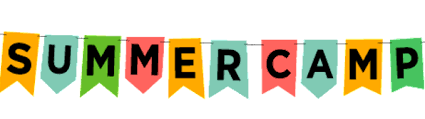 31    Mad Scientist Monday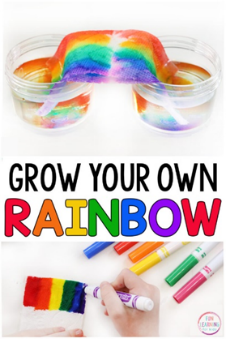 1    Kid Creation: Wiggles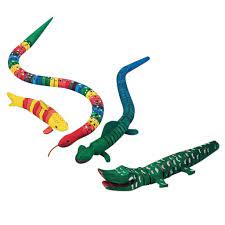 2   Movie Day @ Cinemark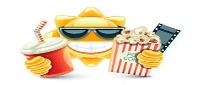 3           Chuck E Cheese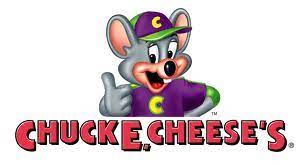 4             Splash Day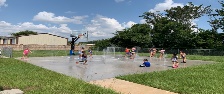 7     Mad Scientist Monday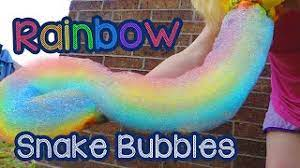 8 Art Camp: Minion Painting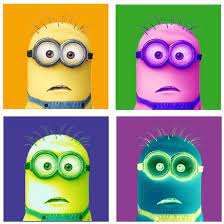 9     Movie Day @ Cinemark10       Jumping World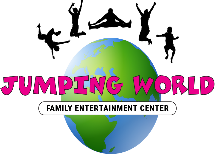 11        Last Splash Day &Pizza Party & Italian Ice Day14        Pasadena ISD       First Day of School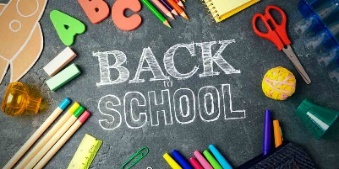 1516          Deer Park ISD         First Day of School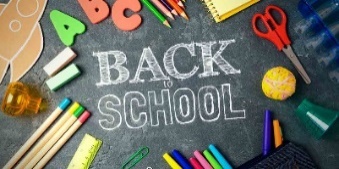 17182122232425